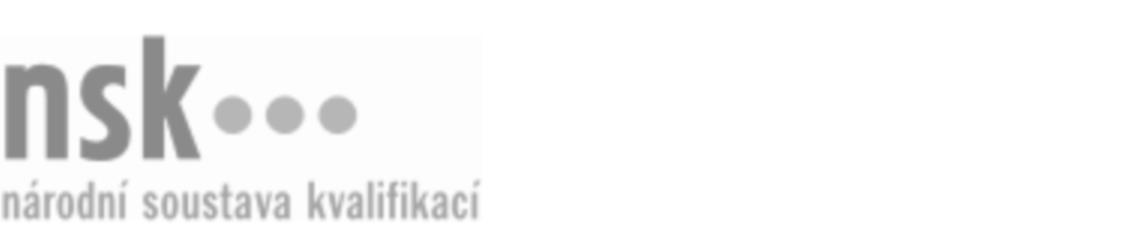 Kvalifikační standardKvalifikační standardKvalifikační standardKvalifikační standardKvalifikační standardKvalifikační standardKvalifikační standardKvalifikační standardSamostatný světelný technik / samostatná světelná technička (kód: 26-083-R) Samostatný světelný technik / samostatná světelná technička (kód: 26-083-R) Samostatný světelný technik / samostatná světelná technička (kód: 26-083-R) Samostatný světelný technik / samostatná světelná technička (kód: 26-083-R) Samostatný světelný technik / samostatná světelná technička (kód: 26-083-R) Samostatný světelný technik / samostatná světelná technička (kód: 26-083-R) Samostatný světelný technik / samostatná světelná technička (kód: 26-083-R) Autorizující orgán:Ministerstvo průmyslu a obchoduMinisterstvo průmyslu a obchoduMinisterstvo průmyslu a obchoduMinisterstvo průmyslu a obchoduMinisterstvo průmyslu a obchoduMinisterstvo průmyslu a obchoduMinisterstvo průmyslu a obchoduMinisterstvo průmyslu a obchoduMinisterstvo průmyslu a obchoduMinisterstvo průmyslu a obchoduMinisterstvo průmyslu a obchoduMinisterstvo průmyslu a obchoduSkupina oborů:Elektrotechnika, telekomunikační a výpočetní technika (kód: 26)Elektrotechnika, telekomunikační a výpočetní technika (kód: 26)Elektrotechnika, telekomunikační a výpočetní technika (kód: 26)Elektrotechnika, telekomunikační a výpočetní technika (kód: 26)Elektrotechnika, telekomunikační a výpočetní technika (kód: 26)Elektrotechnika, telekomunikační a výpočetní technika (kód: 26)Týká se povolání:Samostatný elektrotechnik projektantSamostatný elektrotechnik projektantSamostatný elektrotechnik projektantSamostatný elektrotechnik projektantSamostatný elektrotechnik projektantSamostatný elektrotechnik projektantSamostatný elektrotechnik projektantSamostatný elektrotechnik projektantSamostatný elektrotechnik projektantSamostatný elektrotechnik projektantSamostatný elektrotechnik projektantSamostatný elektrotechnik projektantKvalifikační úroveň NSK - EQF:666666Odborná způsobilostOdborná způsobilostOdborná způsobilostOdborná způsobilostOdborná způsobilostOdborná způsobilostOdborná způsobilostNázevNázevNázevNázevNázevÚroveňÚroveňOrientace v technické dokumentaci a normách a jejich využití při práci na elektrotechnických a elektronických zařízeníchOrientace v technické dokumentaci a normách a jejich využití při práci na elektrotechnických a elektronických zařízeníchOrientace v technické dokumentaci a normách a jejich využití při práci na elektrotechnických a elektronických zařízeníchOrientace v technické dokumentaci a normách a jejich využití při práci na elektrotechnických a elektronických zařízeníchOrientace v technické dokumentaci a normách a jejich využití při práci na elektrotechnických a elektronických zařízeních66Konstrukce svítidel a světelné technikyKonstrukce svítidel a světelné technikyKonstrukce svítidel a světelné technikyKonstrukce svítidel a světelné technikyKonstrukce svítidel a světelné techniky66Realizace technického návrhu a projektu osvětleníRealizace technického návrhu a projektu osvětleníRealizace technického návrhu a projektu osvětleníRealizace technického návrhu a projektu osvětleníRealizace technického návrhu a projektu osvětlení66Kontrola dodržení požadavků ekodesignu z hlediska použitých materiálů v návrhu elektrického nebo elektronického zařízeníKontrola dodržení požadavků ekodesignu z hlediska použitých materiálů v návrhu elektrického nebo elektronického zařízeníKontrola dodržení požadavků ekodesignu z hlediska použitých materiálů v návrhu elektrického nebo elektronického zařízeníKontrola dodržení požadavků ekodesignu z hlediska použitých materiálů v návrhu elektrického nebo elektronického zařízeníKontrola dodržení požadavků ekodesignu z hlediska použitých materiálů v návrhu elektrického nebo elektronického zařízení55Dodržování bezpečnosti práce při realizaci projektu osvětleníDodržování bezpečnosti práce při realizaci projektu osvětleníDodržování bezpečnosti práce při realizaci projektu osvětleníDodržování bezpečnosti práce při realizaci projektu osvětleníDodržování bezpečnosti práce při realizaci projektu osvětlení55Samostatný světelný technik / samostatná světelná technička,  29.03.2024 13:36:34Samostatný světelný technik / samostatná světelná technička,  29.03.2024 13:36:34Samostatný světelný technik / samostatná světelná technička,  29.03.2024 13:36:34Samostatný světelný technik / samostatná světelná technička,  29.03.2024 13:36:34Strana 1 z 2Strana 1 z 2Kvalifikační standardKvalifikační standardKvalifikační standardKvalifikační standardKvalifikační standardKvalifikační standardKvalifikační standardKvalifikační standardPlatnost standarduPlatnost standarduPlatnost standarduPlatnost standarduPlatnost standarduPlatnost standarduPlatnost standarduStandard je platný od: 15.10.2022Standard je platný od: 15.10.2022Standard je platný od: 15.10.2022Standard je platný od: 15.10.2022Standard je platný od: 15.10.2022Standard je platný od: 15.10.2022Standard je platný od: 15.10.2022Samostatný světelný technik / samostatná světelná technička,  29.03.2024 13:36:34Samostatný světelný technik / samostatná světelná technička,  29.03.2024 13:36:34Samostatný světelný technik / samostatná světelná technička,  29.03.2024 13:36:34Samostatný světelný technik / samostatná světelná technička,  29.03.2024 13:36:34Strana 2 z 2Strana 2 z 2